四川省2020年上学期树德中学高一生物10月阶段性测试题答案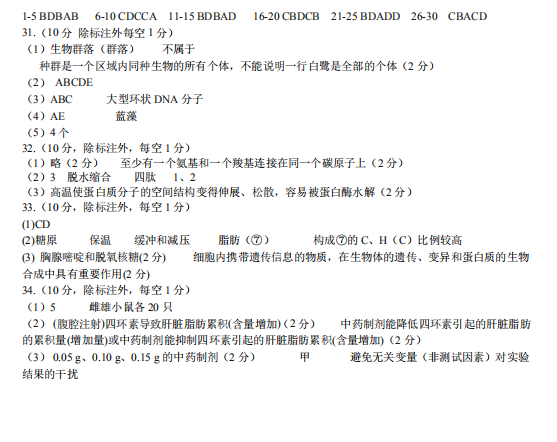 